В соответствии с Земельным кодексом Российской Федерации, Федеральным законом от 06 октября 2003 №131-ФЗ «Об общих принципах организации местного самоуправления в Российской Федерации», Федеральным законом от 27 июля 2010 №210-ФЗ «Об организации предоставления государственных и муниципальных услуг», постановлением Правительства Российской Федерации от 26 марта 2016 №236 «О требованиях к предоставлению в электронной форме государственных и муниципальных услуг», постановлением администрации Новоалександровского городского округа Ставропольского края от 27 мая 2019 № 830 «О перечне муниципальных услуг, предоставляемых администрацией Новоалександровского городского округа Ставропольского края», постановлением администрации Новоалександровского городского округа Ставропольского края от 27 мая 2019 № 831 «О перечне муниципальных услуг, предоставляемых администрацией Новоалександровского городского округа Ставропольского края в муниципальном бюджетном учреждении «МФЦ предоставления государственных и муниципальных услуг в Новоалександровском городском округе», постановлением администрации Новоалександровского городского округа Ставропольского края от 11 ноября 2019 №1656 «О разработке и утверждении административных регламентов исполнения муниципальных функций и административных регламентов предоставления государственных и (или) муниципальных услуг в администрации Новоалександровского городского округа Ставропольского края», администрация Новоалександровского городского округа Ставропольского краяПОСТАНОВЛЯЕТ:1. Утвердить прилагаемый административный регламент предоставления администрацией Новоалександровского городского округа Ставропольского края муниципальной услуги «Предоставление земельных участков, образованных из земельного участка, предоставленного до дня вступления в силу Федерального закона «О введении в действие Земельного кодекса Российской Федерации» для ведения садоводства, огородничества или дачного хозяйства некоммерческой организации, созданной до 1 января 2019 года для ведения садоводства, огородничества или дачного хозяйства, либо иной организации, при которой была создана или организована такая некоммерческая организация».2. Опубликовать настоящее постановление в муниципальной газете «Новоалександровский вестник» и разместить на официальном портале Новоалександровского городского округа Ставропольского края http://newalexandrovsk.ru/.3. Контроль за выполнением настоящего постановления возложить на заместителя главы администрации - начальника отдела сельского хозяйства и охраны окружающей среды администрации Новоалександровского городского округа Ставропольского края Целовальникова А.К. 5. Настоящее постановление вступает в силу со дня его официального опубликования.Начальник управления имущественных отношений администрации Новоалександровского городского округа Ставропольского края 	                          Н.М.ГолубцоваПроект постановления подготовил главный специалист-юрисконсульт отдела земельных отношений управления имущественных отношений администрации Новоалександровского городского округа Ставропольского края                                                                                                           Я.А.ТесленкоУтвержден постановлением администрации Новоалександровскогогородского округаСтавропольского краяАДМИНИСТРАТИВНЫЙ РЕГЛАМЕНТпредоставления администрацией Новоалександровского городского округа Ставропольского края муниципальной услуги «Предоставление земельных участков, образованных из земельного участка, предоставленного до дня вступления в силу Федерального закона «О введении в действие Земельного кодекса Российской Федерации» для ведения садоводства, огородничества или дачного хозяйства некоммерческой организации, созданной до 1 января 2019 года для ведения  садоводства, огородничества или дачного хозяйства, либо иной организации, при которой была создана или организована такая некоммерческая организация»I. Общие положения1.1. Предмет регулирования регламентаАдминистративный регламент предоставления администрацией Новоалександровского городского округа Ставропольского края муниципальной услуги «Предоставление земельных участков, образованных из земельного участка, предоставленного до дня вступления в силу Федерального закона «О введении в действие Земельного кодекса Российской Федерации» для ведения садоводства, огородничества или дачного хозяйства некоммерческой организации, созданной до 1 января 2019 года для ведения  садоводства, огородничества или дачного хозяйства, либо иной организации, при которой была создана или организована такая некоммерческая организация» (далее соответственно - Административный регламент, муниципальная услуга) разработан в целях повышения качества и доступности результатов предоставления муниципальной услуги, создания комфортных условий для участников отношений, возникших в процессе предоставления муниципальной услуги.Административный регламент устанавливает сроки и последовательность административных процедур (действий) администрации Новоалександровского городского округа Ставропольского края (далее - Администрация городского округа), Управления имущественных отношений, МФЦ администрации Новоалександровского городского округа Ставропольского края (далее - Управления имущественных отношений, МФЦ, МФЦ), муниципального бюджетного учреждения «МФЦ предоставления государственных и муниципальных услуг в Новоалександровском городском округе» (далее - МФЦ), а также порядок взаимодействия Администрации городского округа, Управления имущественных отношений, МФЦ, МФЦ с заявителями, указанными в пункте 1.2 Административного регламента в процессе предоставления муниципальной услуги в соответствии с требованиями Федерального закона от 27 июля 2010 года № 210-ФЗ «Об организации предоставления государственных и муниципальных услуг».1.2. Круг заявителейЗаявителями муниципальной услуги являются:физические лица, являющееся членом некоммерческой организации, созданной до 1 января 2019 года для ведения садоводства, огородничества или дачного хозяйства, и члены садоводческих или огороднических некоммерческих товариществ, созданных путем реорганизации таких некоммерческих организаций;собственники земельных участков, расположенных в границах территории ведения гражданами садоводства или огородничества для собственных нужд.1.3. Требования к порядку информирования о предоставлении муниципальной услуги1.3.1. Порядок получения информации заявителями по вопросам предоставления муниципальной услуги и услуг, которые являются необходимыми и обязательными для предоставления муниципальной услуги, сведений о ходе предоставления указанных услуг, в том числе на официальном портале Новоалександровского городского округа Ставропольского края в информационно-телекоммуникационной сети «Интернет» (http://newalexandrovsk.ru/) (далее - официальный портал Новоалександровского городского округа), а также с использованием федеральной государственной информационной системы «Единый портал государственных и муниципальных услуг (функций)» (www.gosuslugi.ru) (далее - Единый портал) и государственной информационной системы Ставропольского края «Портал государственных и муниципальных услуг (функций), предоставляемых (исполняемых) органами исполнительной власти Ставропольского края и органами местного самоуправления муниципальных образований Ставропольского края» (далее - Региональный портал).Получение информации заявителем по вопросам предоставления муниципальной услуги, услуг, которые являются необходимыми и обязательными для предоставления муниципальной услуги, а также сведений о ходе предоставления муниципальной услуги осуществляется посредством:личного обращения заявителя в Управления имущественных отношений, МФЦ;письменного обращения заявителя путем направления почтовых отправлений в Администрацию городского округа по адресу: 356000 Ставропольский край, Новоалександровский район, г. Новоалександровск, ул. Гагарина, 315;обращения по телефону Управления имущественных отношений: 8-(865-44)-6-22-46;обращения в форме электронного документа:с использованием электронной почты Администрации городского округа, по адресу: (anmrsk@bk.ru);с использованием электронной почты Управления имущественных отношений по адресу:comimuchnov@rambler.ru;с использованием электронной почты МФЦ по адресу: mfcsk@bk.ru;с использованием Единого портала (www.gosuslugi.ru), Регионального портала (www.26.gosuslugi.ru).Доступ к информации о сроках и порядке предоставления муниципальной услуги, размещенной на Едином портале, Региональном портале и официальном сайте администрации http://newalexandrovsk.ru/, осуществляется без выполнения заявителем каких-либо требований, в том числе без использования программного обеспечения, установка которого на технические средства заявителя требует заключения лицензионного или иного соглашения с правообладателем программного обеспечения, предусматривающего взимание платы, регистрацию или авторизацию заявителя или предоставление им персональных данных.1.3.2. Порядок, форма, место размещения и способы получения справочной информации, в том числе на стендах в местах предоставления муниципальной услуги и услуг, которые являются необходимыми и обязательными для предоставления муниципальной услуги, и в многофункциональных центрах предоставления государственных и муниципальных услуг.На официальном портале Новоалександровского городского округа в информационно-телекоммуникационной сети «Интернет», на Едином портале, Региональном портале, в государственной информационной системе Ставропольского края «Региональный реестр государственных услуг (функций)» (далее - Региональный реестр), а также на стендах в местах предоставления муниципальной услуги и услуг, которые являются необходимыми и обязательными для предоставления муниципальной услуги, размещается следующая справочная информация:место нахождения, график работы Администрации городского округа, Управления имущественных отношений, МФЦ, иных организаций, участвующих в предоставлении муниципальной услуги, обращение в которые необходимо для получения муниципальной услуги;справочные телефоны Администрации городского округа, Управления имущественных отношений, МФЦ, иных организаций, участвующих в предоставлении муниципальной услуги;адреса официального сайта, а также электронной почты и (или) формы обратной связи Администрации городского округа, Управления имущественных отношений, МФЦ, предоставляющего муниципальную услугу, в информационно-телекоммуникационной сети «Интернет».На информационных стендах в здании Администрации городского округа в доступных для ознакомления местах размещается и поддерживается в актуальном состоянии следующая информация:извлечения из законодательных и иных нормативных правовых актов Российской Федерации, в том числе муниципальных правовых актов, содержащих нормы, регулирующие деятельность по представлению муниципальной услуги;место нахождения, график работы, справочные телефоны, адреса электронной почты администрации, отдела;сведения о способах получения информации о местах нахождения и графиках работы администрации, отдела, обращение в которые необходимо для предоставления муниципальной услуги;процедура получения информации заявителем по вопросам предоставления муниципальной услуги, сведений о ходе предоставления муниципальной услуги;текст Административного регламента с приложениями;блок-схема предоставления муниципальной услуги (приложение 1 к Административному регламенту);бланки заявлений о предоставлении муниципальной услуги и образцы их заполнения;перечни документов, необходимых для предоставления муниципальной услуги, и требования, предъявляемые к этим документам;основания для отказа в предоставлении муниципальной услуги.Информирование заявителей по вопросам представления муниципальной услуги, в том числе о ходе ее представления, осуществляется специалистами отдела в следующих формах (по выбору заявителя):устной (при личном обращении заявителя и/или по телефону);письменной (при письменном обращении заявителя по почте, электронной почте, факсу);в форме информационных (мультимедийных) материалов в информационно-телекоммуникационной сети «Интернет» на официальном портале Новоалександровского городского округа, Едином портале или Региональном портале.Информация о муниципальной услуге также размещается в форме информационных (текстовых) материалов на информационных стендах в местах предоставления муниципальной услуги.Информация о порядке и сроках предоставления муниципальной услуги, основанная на сведениях об услугах, размещенная на Едином портале, Региональном портале и официальном сайте администрации, представляется заявителям бесплатно.1.3.3. Место нахождения и графики работы Администрации городского округа, Управления имущественных отношений, МФЦ.Администрация городского округа расположена по адресу:356000, РФ, Ставропольский край, Новоалександровский район, город Новоалександровск, улица Гагарина, 315.График работы Администрации городского округа: понедельник - пятница с 08 час. 00 мин. до 17 час. 00 мин., перерыв с 12 час. 00 мин. до 13 час. 00 мин., выходные дни: суббота, воскресенье.Управления имущественных отношений, МФЦ, МФЦ расположено по адресу:356000, РФ, Ставропольский край, Новоалександровский район, город Новоалександровск, улица Гагарина, 315.График работы Управления имущественных отношений, МФЦ: понедельник - пятница с 08 час. 00 мин. до 17 час. 00 мин., перерыв с 12 час. 00 мин. до 13 час. 00 мин., выходные дни: суббота, воскресенье. График приема Управления имущественных отношений, МФЦ при личном обращении заявителей: вторник, четверг с 08 час. 00 мин. до 12 час. 00 мин., среда с 08 час. 00 мин. до 17 час. 00 мин, перерыв с 12 час. 00 мин. до 13 час. 00 мин.График работы МФЦ: понедельник - пятница с 08 час. 00 мин. до 18 час. 00 мин, выходной день – суббота, воскресенье.Информация о месте нахождения и графике работы территориально обособленных структурных подразделений МФЦ, телефоны (приложение 6 к Административному регламенту).1.3.4. Справочные телефоны.Телефон Администрации городского округа: (86544) 63-147. Телефоны Управления имущественных отношений: (86544) 63-245, (86544) 62-246;Телефон МФЦ: (86544) 67-393; 67-391.1.3.5. Адрес официального сайта в информационно-телекоммуникационной сети «Интернет», содержащий информацию о предоставлении муниципальной услуги, адреса электронной почты.Официальный портал Новоалександровского городского округа Ставропольского края в информационно-телекоммуникационной сети «Интернет» www.newalexandrovsk.ru.Адрес электронной почты Администрации городского округа: anmrsk@bk.ru.Адрес электронной почты Управления имущественных отношений, МФЦ: comimuchnov@rambler.ru.Адрес электронной почты МФЦ: mfcsk@bk.ru.1.3.6.Основными требованиями к информированию заявителей о порядке предоставления муниципальной услуги (далее - информирование) являются:достоверность предоставляемой информации;четкость изложения информации;полнота предоставления информации;удобство и доступность получения информации;оперативность предоставления информации.Индивидуальное устное информирование заявителей обеспечивается должностными лицами Управления имущественных отношений, МФЦ при личном приеме и по телефону.При индивидуальном устном информировании при личном приеме время ожидания заявителя не должно превышать 15 минут.На индивидуальное устное информирование при личном приеме каждого заявителя должностное лицо Управления имущественных отношений, МФЦ осуществляющее информирование, выделяет не более 10 минут.При индивидуальном устном информировании по телефону ответ на телефонный звонок должностное лицо Управления имущественных отношений, МФЦ осуществляющее информирование, начинает с информации о наименовании органа, в который позвонил заявитель, своей фамилии, имени, отчестве и должности. Время телефонного разговора не должно превышать 10 минут.При устном обращении заявителя должностное лицо Управления имущественных отношений, МФЦ осуществляющее информирование, дает ответ на поставленные вопросы самостоятельно.При невозможности должностного лица Управления имущественных отношений, МФЦ принявшего телефонный звонок, самостоятельно ответить на поставленные вопросы, должностное лицо предлагает заявителю обратиться за необходимой информацией в письменной форме, либо назначить другое удобное для заявителя время для индивидуального устного информирования, либо переадресовать (перевести) телефонный звонок на другое должностное лицо, либо сообщить телефонный номер, по которому можно получить интересующую заявителя информацию.Должностное лицо Управления имущественных отношений, МФЦ осуществляющее информирование, должно:корректно и внимательно относиться к заявителям;во время телефонного разговора произносить слова четко, избегать «параллельных разговоров» с окружающими людьми и не прерывать разговор по причине поступления звонка по другому телефонному аппарату;в конце информирования кратко подвести итоги и перечислить меры, которые необходимо принять заявителю (кто именно, когда и что должен сделать).Должностное лицо Управления имущественных отношений, МФЦ осуществляющее информирование, не вправе осуществлять информирование заявителей, выходящее за рамки информирования от стандартных процедур и условий оказания муниципальной услуги и влияющее прямо или косвенно на индивидуальные решения заявителя.Индивидуальное письменное информирование заявителей осуществляется путем направления заявителю ответа в письменной форме по почтовому адресу, указанному в обращении заявителя, в срок, не превышающий 15 календарных дней со дня регистрации такого обращения.При индивидуальном письменном информировании ответы на письменные обращения заявителей даются в простой, четкой и понятной форме в письменном виде и должны содержать:ответы на поставленные вопросы;должность, фамилию и инициалы должностного лица, подписавшего ответ;фамилию и инициалы исполнителя;номер телефона исполнителя.Публичное информирование заявителей проводится посредством привлечения печатных средств массовой информации, а также путем размещения информационных материалов с использованием сети «Интернет» на Официальном портале городского округа, на Едином портале государственных и муниципальных услуг (функций) и Портале государственных и муниципальных услуг (функций) Ставропольского края и на информационных стендах, размещаемых в Администрации городского округа.II. Стандарт предоставления муниципальной услуги2.1. Наименование муниципальной услуги2.1.1. Полное наименование муниципальной услуги «Предоставление земельных участков, образованных из земельного участка, предоставленного до дня вступления в силу Федерального закона «О введении в действие Земельного кодекса Российской Федерации» для ведения садоводства, огородничества или дачного хозяйства некоммерческой организации, созданной до 1 января 2019 года для ведения садоводства, огородничества или дачного хозяйства, либо иной организации, при которой была создана или организована такая некоммерческая организация».Муниципальные подуслуги:- предоставление гражданам земельных участков, образованных из земельного участка, предоставленного до дня вступления в силу Федерального закона «О введении в действие Земельного кодекса Российской Федерации» для ведения садоводства, огородничества или дачного хозяйства некоммерческой организации, созданной до 1 января 2019 года для ведения садоводства, огородничества или дачного хозяйства, либо иной организации, при которой была создана или организована такая некоммерческая организация;- предоставление земельного участка, относящегося к имуществу общего пользования, образованного из земельного участка, предоставленного до дня вступления в силу Федерального закона «О введении в действие Земельного кодекса Российской Федерации» для ведения садоводства, огородничества или дачного хозяйства некоммерческой организации, созданной до 1 января 2019 года для ведения садоводства, огородничества или дачного хозяйства, либо иной организации, при которой была создана или организована такая некоммерческая организация.2.2. Наименование структурного подразделения администрации, предоставляющего муниципальную услугу2.2.1. Муниципальная услуга предоставляется Администрацией городского округа. Структурным подразделением Администрации городского округа осуществляющим непосредственное предоставление муниципальной услуги является Управления имущественных отношений и его уполномоченные должностные лица.В части исполнения административных процедур: прием и регистрации заявления и документов, выдача результата оказания муниципальной услуги, может участвовать МФЦ в соответствии с соглашением о взаимодействии между Администрацией городского округа и МФЦ.2.2.2. Муниципальная услуга предоставляется при взаимодействии:При предоставлении гражданам земельных участков, образованных из земельного участка, предоставленного до дня вступления в силу Федерального закона «О введении в действие Земельного кодекса Российской Федерации» для ведения садоводства, огородничества или дачного хозяйства некоммерческой организации, созданной до 1 января 2019 года для ведения садоводства, огородничества или дачного хозяйства, либо иной организации, при которой была создана или организована такая некоммерческая организация:- с филиалом федерального государственного бюджетного учреждения «Федеральная кадастровая палата Федеральной службы государственной регистрации, кадастра и картографии» по Ставропольскому краю с целью получения:- сведений о зарегистрированных правах на объект недвижимого имущества (на испрашиваемый земельный участок);- сведений о правоустанавливающих документах на земельный участок, составляющий территорию некоммерческой организации (сведения запрашиваются в случае, если ранее ни один из членов некоммерческой организации не обращался с заявлением о предоставлении земельного участка в собственность);- сведений из государственного кадастра недвижимости об объекте недвижимости на испрашиваемый земельный участок;- сведений из государственного кадастра недвижимости о земельном участке, составляющем территорию некоммерческой организации (сведения запрашиваются в случае, если ранее ни один из членов некоммерческой организации не обращался с заявлением о предоставлении земельного участка в собственность);- - Управлением Федеральной налоговой службы по Ставропольскому краю:- выписки из Единого государственного реестра юридических лиц о некоммерческой организации;- с архивным отделом администрации Новоалександровского городского округа Ставропольского края:- сведений о выдаче свидетельства на испрашиваемый земельный участок либо об изъятии и перераспределении земельного участка иному лицу в садоводческих товариществах;- с органами местного самоуправления Ставропольского края:- утвержденного проекта межевания территории, в границах которой расположен земельный участок;- утвержденного проекта организации и застройки территории некоммерческого объединения граждан.При предоставлении земельного участка, относящегося к имуществу общего пользования, образованного из земельного участка, предоставленного до дня вступления в силу Федерального закона «О введении в действие Земельного кодекса Российской Федерации» для ведения садоводства, огородничества или дачного хозяйства некоммерческой организации, созданной до 1 января 2019 года для ведения садоводства, огородничества или дачного хозяйства, либо иной организации, при которой была создана или организована такая некоммерческая организация:- с филиалом федерального государственного бюджетного учреждения «Федеральная кадастровая палата Федеральной службы государственной регистрации, кадастра и картографии» по Ставропольскому краю с целью получения:- сведений о правоустанавливающих документах на земельный участок, составляющий территорию некоммерческой организации;- сведений из государственного кадастра недвижимости о земельном участке, составляющем территорию;- Управлением Федеральной налоговой службы по Ставропольскому краю:- выписки из Единого государственного реестра юридических лиц о некоммерческой организации;- с органами местного самоуправления Ставропольского края:- утвержденного проекта межевания территории, в границах которой расположен земельный участок;- утвержденного проекта организации и застройки территории, в границах которой расположен земельный участок, предоставленный некоммерческой организации.Заявитель вправе самостоятельно обратиться за получением необходимых для предоставления муниципальной услуги документов в соответствующие органы.2.2.3. В соответствии с требованиями пункта 3 части 1 статьи 7 Федерального закона от 27 июля 2010 года № 210-ФЗ «Об организации предоставления государственных и муниципальных услуг» запрещено требовать от заявителя осуществления действий, в том числе согласований, необходимых для получения муниципальной услуги и связанных с обращением в иные государственные органы, органы местного самоуправления, организации, участвующие в предоставлении муниципальной услуги, за исключением получения услуг и получения документов и информации, предоставляемых в результате предоставления таких услуг, включенных в Перечень услуг, которые являются необходимыми и обязательными для предоставления муниципальных услуг, утверждаемый Советом депутатов Советского городского округа Ставропольского края.2.3. Описание результата предоставления муниципальной услуги2.3.1. Результатом предоставления муниципальной услуги является подготовка и направление заявителю:а) постановления Администрации городского округа о предоставлении гражданам земельных участков, образованных из земельного участка, предоставленного до дня вступления в силу Федерального закона «О введении в действие Земельного кодекса Российской Федерации» для ведения садоводства, огородничества или дачного хозяйства некоммерческой организации, созданной до 1 января 2019 года для ведения садоводства, огородничества или дачного хозяйства, либо иной организации, при которой была создана или организована такая некоммерческая организация;б) постановления Администрации городского округа о предоставлении земельного участка, относящегося к имуществу общего пользования, образованного из земельного участка, предоставленного до дня вступления в силу Федерального закона «О введении в действие Земельного кодекса Российской Федерации» для ведения садоводства, огородничества или дачного хозяйства некоммерческой организации, созданной до 1 января 2019 года для ведения садоводства, огородничества или дачного хозяйства, либо иной организации, при которой была создана или организована такая некоммерческая организация;в) уведомления об отказе в предоставлении муниципальной услуги (приложение 4 к Административному регламенту).2.4. Срок предоставления государственной и (или) муниципальной услуги, в том числе с учетом необходимости обращения в организации, участвующие в предоставлении государственной и (или) муниципальной услуги, срок приостановления предоставления государственной и (или) муниципальной услуги в случае, если возможность приостановления предусмотрена законодательством Российской Федерации и Ставропольского края, сроки выдачи (направления) документов, являющихся результатом предоставления государственной и (или) муниципальной услугиСрок предоставления муниципальной подуслуги:2.4.1. «Предоставление гражданам земельных участков, образованных из земельного участка, предоставленного до дня вступления в силу Федерального закона «О введении в действие Земельного кодекса Российской Федерации» для ведения садоводства, огородничества или дачного хозяйства некоммерческой организации, созданной до 1 января 2019 года для ведения садоводства, огородничества или дачного хозяйства, либо иной организации, при которой была создана или организована такая некоммерческая организация» не может превышать:14 календарных дней со дня подачи заявителем соответствующих заявлений в Администрацию Новоалександровского городского округа либо МФЦ и документов, необходимых для предоставления муниципальной услуги, указанных в пункте 2.6. Административного регламента.2.4.2. «Предоставление земельного участка, относящегося к имуществу общего пользования, образованного из земельного участка, предоставленного до дня вступления в силу Федерального закона «О введении в действие Земельного кодекса Российской Федерации» для ведения садоводства, огородничества или дачного хозяйства некоммерческой организации, созданной до 1 января 2019 года для ведения садоводства, огородничества или дачного хозяйства, либо иной организации, при которой была создана или организована такая некоммерческая организация» не может превышать:14 календарных дней со дня поступления заявления и документов, указанных в пункте 2.6.2. настоящего Административного регламента.Основания для приостановления предоставления муниципальной услуги действующим законодательством не предусмотрены.Сроком выдачи (направления) документов, являющихся результатом предоставления муниципальной услуги, указанных в пункте 2.3. Административного регламента, является последний день окончания срока предоставления муниципальной услуги.Муниципальная услуга считается предоставленной со дня получения заявителем ее результата либо по истечении срока предоставления муниципальной услуги, предусмотренного пунктом пунктом 2.4. Административного регламента, при условии надлежащего уведомления заявителя о необходимости получения результата муниципальной услуги и условиях его получения.2.5. Перечень нормативных правовых актов Российской Федерации, нормативных правовых актов Ставропольского края и муниципальных нормативных правовых актов Новоалександровского городского округа Ставропольского края, регулирующих предоставление муниципальной услуги (далее - перечень нормативных правовых актов, регулирующих предоставление услуги)Полная версия перечня нормативных правовых регулирующих предоставление муниципальной услуги (далее – перечень нормативных правовых актов, регулирующих предоставление услуги) на портале Новоалександровского городского округа (http://newalexandrovsk.ru/dokumenty/normativnye-pravovye-akty/), в информационно-телекоммуникационной сети «Интернет», в федеральной государственной информационной системе «Единый портал государственных и муниципальных услуг (функций)», на Региональном портале и в Региональном реестре. Перечень нормативных правовых актов, регулирующих предоставление услуги, не приводится в тексте регламента.2.6. Исчерпывающий перечень документов, необходимых в соответствии с нормативными правовыми актами для предоставления муниципальной услуги и услуг, которые являются необходимыми и обязательными для предоставления муниципальной услуги, подлежащих представлению заявителем, способы их получения заявителем, в том числе в электронной форме, порядок их представления (бланки, формы обращений, заявления и иных документов, подаваемых заявителем в связи с предоставлением муниципальной услуги, приводятся в качестве приложений к регламенту, за исключением случаев, когда формы указанных документов установлены, нормативными правовыми актами Российской Федерации, Ставропольского края или муниципальными нормативными правовыми актами Новоалександровского городского округа Ставропольского края, а также случаев, когда действующим законодательством предусмотрена свободная форма подачи этих документов)При обращении за получением муниципальной подуслуги:2.6.1. «При предоставлении гражданам земельных участков, образованных из земельного участка, предоставленного до дня вступления в силу Федерального закона «О введении в действие Земельного кодекса Российской Федерации» для ведения садоводства, огородничества или дачного хозяйства некоммерческой организации, созданной до 1 января 2019 года для ведения садоводства, огородничества или дачного хозяйства, либо иной организации, при которой была создана или организована такая некоммерческая организация», заявителем подается заявление о предоставлении муниципальной подуслуги (приложение 5 к Административному регламенту), с приложением следующих документов:а) паспорт либо иной документ, удостоверяющий личность;б) подтверждающих полномочия третьих лиц выступать от имени заявителя, предусмотренных законодательством Российской Федерации;в) протокол общего собрания членов садоводческого, огороднического или дачного некоммерческого объединения граждан (собрания уполномоченных) о распределении земельных участков между членами указанного объединения, иной устанавливающий распределение земельных участков в указанном объединении документ или выписка из указанного протокола или указанного документа;г) правоустанавливающие документы на земельный участок, составляющий территорию некоммерческого объединения, в случае, если:- ранее ни один из членов некоммерческого объединения не обращался с заявлением о предоставлении земельного участка в собственность;- право на земельный участок не зарегистрировано в ЕГРН;д) подтверждающих согласие лица, не являющегося заявителем, или его законного представителя на обработку персональных данных указанного лица, в случае, если для предоставления муниципальной услуги необходима обработка его персональных данных;е) схема расположения земельного участка на кадастровом плане территории (при отсутствии утвержденного проекта межевания территории, в границах которой расположен земельный участок, проекта организации и застройки территории некоммерческого объединения граждан либо отсутствии описания местоположения границ такого земельного участка в ЕГРН).2.6.2. «При предоставлении земельного участка, относящегося к имуществу общего пользования, образованного из земельного участка, предоставленного до дня вступления в силу Федерального закона «О введении в действие Земельного кодекса Российской Федерации» для ведения садоводства, огородничества или дачного хозяйства некоммерческой организации, созданной до 1 января 2019 года для ведения садоводства, огородничества или дачного хозяйства, либо иной организации, при которой была создана или организована такая некоммерческая организация» заявителем подается заявление о предоставлении муниципальной подуслуги (приложение 3 к Административному регламенту), с приложением следующих документов:а) паспорт либо иной документ, удостоверяющий личность;б) подтверждающих полномочия третьих лиц выступать от имени заявителя, предусмотренных законодательством Российской Федерации;в) правоустанавливающие документы на земельный участок, предоставленный некоммерческой организации, созданной до 1 января 2019 года для ведения садоводства, огородничества или дачного хозяйства, в случае, если право на земельный участок не зарегистрировано в ЕГРН;г) схема расположения земельного участка на кадастровом плане территории, подготовленная заявителем (заявителями).Представление данной схемы не требуется при наличии:1) утвержденного проекта межевания территории, в границах которой расположен земельный участок, или проекта организации и застройки территории либо описания местоположения границ такого земельного участка в Едином государственном реестре недвижимости;2) выписки из решения общего собрания членов указанной некоммерческой организации о приобретении земельного участка общего назначения в собственность собственников земельных участков, расположенных в границах территории ведения гражданами садоводства или огородничества для собственных нужд;3) учредительных документов некоммерческой организации, созданной до 1 января 2019 года для ведения садоводства, огородничества или дачного хозяйства;д) подтверждающих согласие лица, не являющегося заявителем, или его законного представителя, на обработку персональных данных указанного лица, в случае, если для предоставления муниципальной услуги необходима обработка его персональных данных.2.7. Исчерпывающий перечень документов, необходимых в соответствии с нормативными правовыми актами для предоставления государственной и (или) муниципальной услуги и услуг, которые являются необходимыми и обязательными для предоставления государственной и (или) муниципальной услуги, которые находятся в распоряжении государственных органов, органов местного самоуправления и иных организаций и которые заявитель вправе представить, а также способы их получения заявителями, в том числе в электронной форме, порядок их представления (бланки, формы обращений, заявления и иных документов, подаваемых заявителем в связи с предоставлением государственной и (или) муниципальной услуги, приводятся в качестве приложений к регламенту, за исключением случаев, когда формы указанных документов установлены, нормативными правовыми актами Российской Федерации, Ставропольского края или муниципальными нормативными правовыми актами Новоалександровского городского округа Ставропольского края, а также случаев, когда действующим законодательством предусмотрена свободная форма подачи этих документов)2.7.1. Для получения муниципальной услуги заявитель вправе представить (направить):- сведения о зарегистрированных правах на объект недвижимого имущества (на испрашиваемый земельный участок);- сведения о правоустанавливающих документах на земельный участок, составляющий территорию некоммерческой организации (сведения запрашиваются в случае, если ранее ни один из членов некоммерческой организации не обращался с заявлением о предоставлении земельного участка в собственность);- сведения из государственного кадастра недвижимости об объекте недвижимости на испрашиваемый земельный участок;- сведения из государственного кадастра недвижимости о земельном участке, составляющем территорию некоммерческой организации (сведения запрашиваются в случае, если ранее ни один из членов некоммерческой организации не обращался с заявлением о предоставлении земельного участка в собственность);- выписка из Единого государственного реестра юридических лиц о некоммерческой организации;- сведения о выдаче свидетельства на испрашиваемый земельный участок либо об изъятии и перераспределении земельного участка иному лицу в садоводческих товариществах;- утвержденный проект межевания территории, в границах которой расположен земельный участок;- утвержденный проект организации и застройки территории некоммерческого объединения граждан.В случае непредставления заявителем указанных документов должностное лицо Управления имущественных отношний, МФЦ, ответственное за предоставление муниципальной услуги, запрашивает их в соответствующих органах в порядке межведомственного информационного взаимодействия, запрашивает в полном объеме и правильно оформленные, в том числе в электронной форме.2.7.2. В соответствии с требованиями пунктов 1, 2, 4 части 1 статьи 7 Федерального закона «Об организации предоставления государственных и муниципальных услуг» запрещается требовать от заявителя:представления документов и информации или осуществления действий, представление или осуществление которых не предусмотрено нормативными правовыми актами, регулирующими отношения, возникающие в связи с предоставлением муниципальной услуги;представления документов и информации, которые находятся в распоряжении органов, предоставляющих муниципальную услугу, иных государственных органов, органов местного самоуправления и иных организаций, участвующих в предоставлении муниципальной услуги, в соответствии с нормативными правовыми актами Российской Федерации, нормативными правовыми актами Ставропольского края и муниципальными правовыми актами Новоалександровского городского округа Ставропольского края, за исключением документов, указанных в части 6 статьи 7 Федерального закона «Об организации предоставления государственных и муниципальных услуг»;представления документов и информации, отсутствие и (или) недостоверность которых не указывались при первоначальном отказе в приеме документов, необходимых для предоставления муниципальной услуги, либо в предоставлении муниципальной услуги, за исключением случаев, предусмотренных пунктом 4 части 1 статьи 7 Федерального закона «Об организации предоставления государственных и муниципальных услуг».2.8. Исчерпывающий перечень оснований для отказа в приеме документов, необходимых для предоставления муниципальной услугиОснованиями для отказа в приеме документов, необходимых для предоставления муниципальной услуги, являются:Неправильное оформление документов, необходимых для предоставления муниципальной услуги;наличие зачеркнутых слов, нерасшифрованные сокращения, исправления, за исключением исправлений, скрепленных печатью и заверенных подписью уполномоченного лица;документы исполнены цветными чернилами (пастой), кроме синих или черных, либо карандашом;документы не содержат все установленные реквизиты: наименование и адрес организации, выдавшей документ, подпись уполномоченного лица, печать организации, выдавшей документ, дату выдачи документа, номер и серию (если есть) документа, срок действия документа;документы напечатаны (написаны) нечетко и неразборчиво, имеют подчистки, приписки, наличие зачеркнутых слов, нерасшифрованные сокращения, исправления, за исключением исправлений, скрепленных печатью и заверенных подписью уполномоченного лица;документы имеют серьезные повреждения, наличие которых не позволяет однозначно истолковать их содержание.2.9. Исчерпывающий перечень оснований для приостановления или отказа в предоставлении муниципальной услугиОснований для приостановления в предоставлении муниципальной услуги не предусмотрено.2.9.1. Основания для отказа в рассмотрении обращения заявителя в предоставлении муниципальной услуги (приложение 4 к Административному регламенту):При предоставлении гражданам земельных участков, образованных из земельного участка, предоставленного до дня вступления в силу Федерального закона «О введении в действие Земельного кодекса Российской Федерации» для ведения садоводства, огородничества или дачного хозяйства некоммерческой организации, созданной до 1 января 2019 года для ведения садоводства, огородничества или дачного хозяйства, либо иной организации, при которой была создана или организована такая некоммерческая организация:1) документы, необходимые для предоставления услуги и подлежащие представлению заявителем, не представлены либо представлены не в полном объеме;2) наличие сведений в архивном фонде, находящемся на хранении в архивных отделах администраций муниципальных районов и городских округов Ставропольского края, о выдаче свидетельства на испрашиваемый земельный участок либо об изъятии и перераспределении земельного участка иному лицу в садоводческих товариществах;3) установленный федеральным законом запрет на предоставление земельного участка в частную собственность.При предоставлении земельного участка, относящегося к имуществу общего пользования, образованного из земельного участка, предоставленного до дня вступления в силу Федерального закона "О введении в действие Земельного кодекса Российской Федерации" для ведения садоводства, огородничества или дачного хозяйства некоммерческой организации, созданной до 1 января 2019 года для ведения садоводства, огородничества или дачного хозяйства, либо иной организации, при которой была создана или организована такая некоммерческая организация:1) документы, необходимые для предоставления услуги и подлежащие представлению заявителем, не представлены либо представлены не в полном объеме;2) установленный федеральным законом запрет на предоставление земельного участка в частную собственность.2.9.2. Заявитель уведомляется об отказе в рассмотрении его обращения в письменной форме в течение 14 календарных дней со дня регистрации обращения по пункту 2.9.1 Административного регламента.2.9.3. Обращение, в котором обжалуется судебное решение, в течение 7 дней со дня регистрации возвращается гражданину, направившему обращение, с разъяснением порядка обжалования данного судебного решения.2.10. Перечень услуг, необходимых и обязательных для предоставления муниципальной услуги, в том числе сведения о документе (документах), выдаваемом (выдаваемых) иными организациями, участвующими в предоставлении муниципальной услугиУслуг, необходимых и обязательных для предоставления муниципальной услуги, а также иных организаций, участвующих в предоставлении муниципальной услуги, не имеется.2.11. Порядок, размер и основания взимания государственной пошлины или иной платы, взимаемой за предоставление муниципальной услуги2.11.1. Государственная пошлина за предоставление муниципальной услуги не установлена. Муниципальная услуга предоставляется на безвозмездной основе.В случае внесения изменений в выданный по результатам предоставления муниципальной услуги документ, направленных на исправление ошибок, допущенных по вине должностного лица, плата с заявителя не взимается.2.12. Порядок, размер и основания взимания платы за предоставление услуг, необходимых и обязательных для предоставления муниципальной услуги, включая информацию о методиках расчета размера такой платыПорядок, размер и основания взимания платы за предоставление услуг, необходимых и обязательных для предоставления муниципальной услуги, не предусмотрено.2.13. Максимальный срок ожидания в очереди при подаче запроса о предоставлении муниципальной услуги и услуг, необходимых и обязательных для предоставления муниципальной услуги, и при получении результата предоставления таких услугМаксимальное время ожидания в очереди при подаче заявления и при получении результата предоставления муниципальной услуги составляет 15 минут.2.14. Срок и порядок регистрации запроса заявителя о предоставлении муниципальной услуги и услуг, необходимых и обязательных для предоставления муниципальной услуги, в том числе в электронной формеЗаявление и документы, необходимые для предоставления муниципальной услуги, представленные в Администрацию Новоалександровского городского округа, Управление имущественных отношений, МФЦ регистрируются в день их поступления:путем внесения данных в автоматизированную информационную систему «МФЦ» в МФЦ;в порядке делопроизводства должностным лицом Администрации городского округа, ответственным за прием и регистрацию документов.Заявление о предоставлении муниципальной услуги, направленное в электронной форме, распечатывается на бумажный носитель должностным лицом Управления имущественных отношений и передается на регистрацию должностному лицу Администрации городского округа, ответственному за прием и регистрацию документов в день его поступления. В случае если указанное заявление поступило в нерабочее время, выходные или праздничные дни, его регистрация производится в первый рабочий день, следующий за днем поступления заявления.Срок регистрации заявления и документов, необходимых для предоставления муниципальной услуги, не должен превышать 15 минут, за исключением времени обеденного перерыва.2.15. Требования к помещениям, в которых предоставляется муниципальная услуга, к залу ожидания, местам для заполнения запросов о предоставлении услуги, информационным стендам с образцами их заполнения и перечнем документов, необходимых для предоставления муниципальной услуги, размещению и оформлению визуальной, текстовой и мультимедийной информации о порядке предоставления такой услуги, в том числе к обеспечению доступности для инвалидов указанных объектов в соответствии с законодательством Российской Федерации о социальной защите инвалидовПомещения должны соответствовать санитарно-эпидемиологическим правилам и нормативам «Гигиенические требования к персональным электронно-вычислительным машинам и организации работы. СанПиН 2.2.2/2.4.1340-03» и быть оборудованы противопожарной системой и средствами пожаротушения, системой оповещения о возникновении чрезвычайной ситуации. Помещения, в которых предоставляется муниципальная услуга, места ожидания и приема заявителей должны быть оборудованы в соответствии с требованиями, изложенными в статье 15 Федерального закона от 24 ноября 1995 г. №181-ФЗ «О социальной защите инвалидов в Российской Федерации».Порядок обеспечения условий доступности для инвалидов объектов социальной, инженерной и транспортной инфраструктур и предоставляемых услуг, а также оказания им при этом необходимой помощи устанавливается нормами Федерального закона от 01 декабря 2014 г. № 419-ФЗ «О внесении изменений в отдельные законодательные акты Российской Федерации по вопросам социальной защиты инвалидов в связи с ратификацией Конвенции о правах инвалидов», а также принятыми в соответствии с ним иными нормативными правовыми актами.Вход и выход из помещений оборудуются соответствующими указателями.Помещения, предназначенные для ознакомления заявителей с информационными материалами, оборудуются информационными стендами. На информационных стендах размещается следующая информация и документы:почтовый адрес Администрации городского округа Управления имущественных отношений, МФЦ;график работы Администрации городского округа Управления имущественных отношений, МФЦ;справочные номера телефонов Администрации городского округа Управления имущественных отношений, МФЦ;адрес официального портала Новоалександровского городского округа;адрес электронной почты Управления имущественных отношений, МФЦ;выдержки из муниципальных правовых актов, содержащих нормы, регулирующие деятельность по предоставлению муниципальной услуги;перечень категорий граждан, имеющих право на получение муниципальной услуги;перечень документов, необходимых для получения муниципальной услуги;формы заявлений и образцы их заполнения.Оформление визуальной, текстовой и мультимедийной информации о порядке предоставления муниципальной услуги должно соответствовать оптимальному зрительному и слуховому восприятию этой информации заявителями.Помещения для приема заявителей должны быть оборудованы информационными табличками (вывесками) с указанием:номера кабинета;фамилии, имени, отчества и должности специалиста, осуществляющего предоставление муниципальной услуги;режима работы.Места ожидания должны соответствовать комфортным условиям для заявителей и оптимальным условиям работы должностных лиц отдела, в том числе необходимо наличие доступных мест общего пользования (туалет).Места ожидания в очереди на предоставление или получение документов оборудуются стульями. Количество мест ожидания определяется исходя из фактической нагрузки и возможностей для размещения в здании.Места для заполнения заявлений для предоставления муниципальной услуги размещаются в отделе и оборудуются образцами заполнения документов, бланками заявлений, стульями и столами.Визуальная, текстовая и мультимедийная информация о порядке предоставления муниципальной услуги размещается в отделе, а также в информационно-телекоммуникационной сети «Интернет» на официальном портале Новоалександровского городского округа http://newalexandrovsk.ru/Рабочие места специалистов Управления имущественных отношений, МФЦ, предоставляющих муниципальную услугу, оборудуются компьютерами и оргтехникой, позволяющей своевременно и в полном объеме получать справочную информацию по вопросам предоставления муниципальной услуги и организовать предоставление муниципальной услуги в полном объеме.Инвалидам (включая инвалидов, использующих кресла-коляски и собак-проводников) обеспечивается беспрепятственный доступ к помещениям, в которых предоставляется муниципальная услуга, к залу ожидания, местам для заполнения заявлений о предоставлении муниципальной услуги, информационным стендам с образцами их заполнения и перечнем документов, необходимых для предоставления муниципальной услуги (далее - объекты инфраструктуры), в том числе обеспечиваются:доступность для инвалидов объектов инфраструктуры в соответствии с законодательством Российской Федерации о социальной защите инвалидов;возможность самостоятельного передвижения по объектам инфраструктуры, входа в них и выхода из них, в том числе с использованием кресла-коляски;сопровождение инвалидов, имеющих стойкие расстройства функции зрения и самостоятельного передвижения, и оказание им помощи;размещение оборудования и носителей информации, необходимых для обеспечения беспрепятственного доступа инвалидов к объектам инфраструктуры с учетом ограничения их жизнедеятельности;оказание специалистами Управления имущественных отношений, МФЦ, ответственными за предоставление муниципальной услуги, помощи инвалидам в преодолении барьеров, мешающих получению ими муниципальной услуги наравне с другими лицами;предоставление, при необходимости, муниципальной услуги по месту жительства инвалида или в дистанционном режиме.В Управлении имущественных отношений осуществляется инструктирование специалистов, ответственных за предоставление муниципальной услуги, по вопросам, связанным с обеспечением доступности для инвалидов объектов инфраструктуры и предоставлением муниципальной услуги в соответствии с законодательством Российской Федерации.В случае если существующие объекты инфраструктуры невозможно полностью приспособить с учетом потребностей инвалидов, специалисты Управления имущественных отношений, МФЦ, ответственные за предоставление муниципальной услуги, принимают меры для обеспечения доступа инвалидов к месту предоставления муниципальной услуги.2.16. Показатели доступности и качества муниципальной услуги, в том числе количество взаимодействий заявителя с должностными лицами при предоставлении муниципальной услуги и их продолжительность, возможность получения информации о ходе предоставления муниципальной услуги, в том числе с использованием информационно-коммуникационных технологий, возможность либо невозможность получения муниципальной услуги в многофункциональном центре предоставления государственных и муниципальных услуг (в том числе в полном объеме), посредством запроса о предоставлении нескольких государственных и (или) муниципальных услуг в многофункциональном центре предоставления государственных и муниципальных услуг, предусмотренного статьей 15.1 Федерального закона (далее - комплексный запрос)Муниципальная услуга через многофункциональный центр предоставления государственных и муниципальных услуг (далее - МФЦ) не предоставляется.К показателям доступности и качества муниципальной услуги относятся:1) своевременность (Св):Св = установленный Административным регламентом срок / время, фактически затраченное на предоставление муниципальной услуги x 100%.Показатель 100% и более является положительным и соответствует требованиям Административного регламента;2) доступность (Дос):Дос = Дтел + Дврем + Дб/б с + Дэл + Динф + Джит + Дмфц,гдеДтел - наличие возможности записаться на прием по телефону:Дтел = 10% - можно записаться на прием по телефону;Дтел = 0% - нельзя записаться на прием по телефону.Дврем - возможность прийти на прием в нерабочее время:Дврем = 10% - прием (выдача) документов осуществляется без перерыва на обед (5%) и в выходной день (5%).Дб/б с - наличие безбарьерной среды:Дб/б с = 20% - от тротуара до места приема можно проехать на коляске;Дб/б с = 10% - от тротуара до места приема можно проехать на коляске с посторонней помощью 1 человека;Дб/б с = 0% - от тротуара до места приема нельзя проехать на коляске.Дэл = наличие возможности подать заявление в электронном виде:Дэл = 20% - можно подать заявление в электронном виде;Дэл = 0% = нельзя подать заявление в электронном виде.Динф - доступность информации о предоставлении муниципальной услуги:Динф = 20% - информация об основаниях, условиях и порядке предоставления муниципальной услуги размещена в сети "Интернет" (5%) и на информационных стендах (5%), есть доступный для заявителей раздаточный материал (5%), периодически информация об услуге размещается в СМИ (5%);Динф - 0% - для получения информации о предоставлении муниципальной услуги необходимо пользоваться услугами, изучать нормативные документы.Джит - возможность подать заявление, документы и получить результат муниципальной услуги по месту жительства (пребывания):Джит = 20% - можно подать заявление, документы и получить результат муниципальной услуги по месту жительства;Джит = 0% - нельзя подать заявление, документы и получить результат муниципальной услуги по месту жительства.Дмфц - возможность подачи документов, необходимых для предоставления муниципальной услуги, в МФЦ:Дмфц - 5% при наличии возможности подачи документов, необходимых для предоставления муниципальной услуги, в МФЦ;Дмфц = 0% при отсутствии возможности подачи документов, необходимых для предоставления муниципальной услуги, в МФЦ.Показатель 100% свидетельствует об обеспечении максимальной доступности получения муниципальной услуги;3) качество (Кач):Кач = Кдокум + Кобслуж + Кобмен + Кфакт + Квзаим + Кпрод,гдеКдокум = количество принятых документов (с учетом уже имеющихся в отделе) / количество предусмотренных регламентом документов x 100%.Значение показателя более 100% говорит о том, что у гражданина затребованы лишние документы.Значение показателя менее 100% говорит о том, что решение не может быть принято, потребуется повторное обращение.Кобслуж - качество обслуживания при предоставлении муниципальной услуги:Кобслуж - 20%, если должностные лица, предоставляющие муниципальную услугу, корректны, доброжелательны, дают подробные доступные разъяснения;Кобслуж = 0%, если должностные лица, предоставляющие муниципальную услугу, некорректны, недоброжелательны, не дают подробные доступные разъяснения;Кобмен = количество документов, полученных без участия заявителя / количество предусмотренных Административным регламентом документов, имеющихся в администрации x 100%.Значение показателя 100% говорит о том, что муниципальная услуга предоставляется в строгом соответствии с Федеральным законом "Об организации предоставления государственных и муниципальных услуг".Кфакт = (количество заявителей - количество обоснованных жалоб - количество выявленных нарушений) / количество заявителей x 100%.Значение показателя 100% говорит о том, что муниципальная услуга предоставляется в строгом соответствии с законодательством.Квзаим = количество взаимодействий заявителя с должностными лицами, предоставляющими муниципальную услугу:Квзаим = 50% при отсутствии в ходе предоставления муниципальной услуги взаимодействия заявителя с должностными лицами, предоставляющими муниципальную услугу;Квзаим = 40% при наличии в ходе предоставления муниципальной услуги одного взаимодействия заявителя с должностными лицами, предоставляющими муниципальную услугу;Квзаим = 20% при наличии в ходе предоставления муниципальной услуги более одного взаимодействия заявителя с должностными лицами, предоставляющими муниципальную услугу.Значение показателя 100% говорит о том, что муниципальная услуга предоставляется в строгом соответствии с законодательством.Кпрод - продолжительность взаимодействия заявителя с должностными лицами, предоставляющими муниципальную услугу:Кпрод - 30% при взаимодействии заявителя с должностными лицами, предоставляющими муниципальную услугу, в течение сроков, предусмотренных настоящим Административным регламентом;Кпрод = минус 1% за каждые 5 минут взаимодействия заявителя с должностными лицами, предоставляющими муниципальную услугу, сверх сроков, предусмотренных настоящим Административным регламентом.Значение показателя 100% говорит о том, что услуга предоставляется в строгом соответствии с законодательством;4) удовлетворенность (Уд):Уд = 100% - Кобж / Кзаяв x 100%, гдегдеКобж - количество обжалований при предоставлении муниципальной услуги;Кзаяв - количество заявителей.Значение показателя 100% свидетельствует об удовлетворенности граждан качеством предоставления муниципальной услуги.В процессе предоставления муниципальной услуги заявитель, его законный представитель или доверенное лицо вправе обращаться в Управления имущественных отношений, МФЦ, МФЦ за получением информации о ходе предоставления муниципальной услуги лично, посредством почтовой связи или с использованием информационно-коммуникационных технологий.Сведения о количестве взаимодействий заявителя с должностными лицами при предоставлении услуги, а также о продолжительности одного взаимодействия заявителя с должностным лицом: 2 (два) взаимодействия заявителя с должностными лицами (не более 15 минут каждое).2.17. Иные требования, в том числе учитывающие особенности предоставления муниципальной услуги в многофункциональном центре предоставления муниципальных услуг и особенности предоставления муниципальной услуги в электронной формеВ части исполнения административных процедур: прием и регистрации заявления и документов, выдача результата оказания муниципальной услуги, может участвовать МФЦ в соответствии с соглашением о взаимодействии между Администрацией городского округа и МФЦ.При подаче обращения в электронной форме с использованием Регионального портала используется простая электронная подпись, в соответствии с требованиями Федерального закона от 06 апреля 2011 г. № 63-ФЗ «Об электронной подписи» и постановлением Правительства Российской Федерации от 25 июня 2012 г. № 634 «О видах электронной подписи, использование которых допускается при обращении за получением государственных и муниципальных услуг».III. Состав, последовательность и сроки выполненияадминистративных процедур (действий), требования к порядкуих выполнения, в том числе особенности выполненияадминистративных процедур (действий) в электронной форме,а также особенности выполнения процедур (действий)в многофункциональных центрах предоставления государственныхи муниципальных услуг3.1. Описание последовательности действий при предоставлении муниципальной услуги3.1.1. Предоставление муниципальной услуги включает в себя следующие административные процедуры:1) прием и регистрация заявления и документов на предоставление муниципальной услуги;2) формирование и направление межведомственных запросов;3) проверка права заявителя на предоставление муниципальной услуги, принятие решения о предоставлении (об отказе в предоставлении) муниципальной услуги;4) направление заявителю результата предоставления муниципальной услуги.Блок-схема, наглядно отображающая алгоритм прохождения идентичных административных процедур (приложении 1 к Административному регламенту).3.2. Описание административных процедур3.2.1. Прием и регистрация обращения и документов на предоставление муниципальной услуги.Основанием для начала административной процедуры является поступление в Администрацию городского округа заявления с комплектом документов, необходимых для предоставления муниципальной услуги, в соответствии с подпунктом 2.6.1 (или 2.6.2.) Административного регламента.Критерием принятия решения выполнения административной процедуры является поступление в Администрацию городского округа заявления с комплектом документов, указанных в подпункте 2.6.1 (или 2.6.2.) Административного регламента.Содержание административной процедуры включает в себя:1) проверку документа, удостоверяющего личность заявителя (его представителя), а также документа, подтверждающего полномочия представителя заявителя (при личном обращении в Управление имущественных отношений).Должностное лицо Управления имущественных отношений, ответственное за предоставление муниципальной услуги, специалист МФЦ, устанавливает личность заявителя (его представителя) на основании документов, удостоверяющих личность.Проверяет соответствие данных документа данным, указанным в заявлении.В случае обращения представителя заявителя проверяет документы, подтверждающие полномочия действовать от имени заявителя, сверяет данные, указанные в документах, подтверждающих полномочия представителя заявителя, с данными документа, удостоверяющего личность представителя заявителя.2) Проверку комплектности документов и их соответствия установленным требованиям.Должностное лицо Управления имущественных отношений, ответственное за предоставление муниципальной услуги, специалист МФЦ проводит проверку комплектности документов, правильности заполнения заявления.В случае если документы не соответствуют установленной форме, не поддаются прочтению или содержат неоговоренные заявителем зачеркивания, исправления, подчистки и указанные нарушения могут быть устранены заявителем в ходе приема документов, заявителю предоставляется возможность для их устранения.3) Изготовление копий документов.В случае представления заявителем подлинников документов:Должностное лицо Управления имущественных отношений, специалист МФЦ, осуществляет копирование документов;заверяет копии документов подписью с указанием фамилии и инициалов специалиста и даты заверения.В случае представления заявителем копий документов, не заверенных нотариально, проверяет соответствие копий подлинникам и заверяет подписью с указанием фамилии и инициалов специалиста отдела и даты заверения.В случае представления заявителем копий документов, заверенных нотариально, специалист делает копию и заверяет подписью с указанием фамилии и инициалов специалиста и даты заверения.4) Оформление и проверку заявления о предоставлении муниципальной услуги.В случае обращения в Управление имущественных отношений заявителя с заявлением, оформленным самостоятельно, должностное лицо Управления имущественных отношений проверяет его на соответствие установленным требованиям.В случае если заявление соответствует установленным требованиям, должностным лицом Администрации городского округа, ответственным за прием и регистрацию документов в течении 15 минут на экземпляре заявления заявителя в правом нижнем углу первой страницы проставляется регистрационный штамп Администрации городского округа с указанием даты поступления.В случае если заявление не соответствует установленным требованиям, а также в случае если заявитель обращается без заявления, Должностное лицо Управления имущественных отношений, специалист МФЦ объясняет заявителю содержание выявленных недостатков, оказывает помощь по их устранению и предлагает заявителю подготовить заявление по установленной форме. Заявителю предоставляется образец заявления и оказывается помощь в его составлении.Срок исполнения административной процедуры - 1 рабочий день.Результатом административной процедуры является регистрация заявления и документов, необходимых для предоставления муниципальной услуги, а также передача зарегистрированных документов на исполнение в Управления имущественных отношений.Способом фиксации результата выполнения административной процедуры является регистрация заявления и документов, необходимых для предоставления муниципальной услуги в порядке делопроизводства должностным лицом Администрации городского округа, ответственным за прием и регистрацию.3.2.2. Формирование и направление межведомственных запросовОснованием для начала административной процедуры является поступление должностному лицу отдела, ответственному за предоставление муниципальной услуги, зарегистрированного заявления и документов, указанных в подпункте 2.6.1 (или 2.6.2) Административного регламента, и непредставление заявителем по собственной инициативе документов, указанных в подпункте 2.7. Административного регламента.Содержание административной процедуры включает в себя формирование и направление в рамках межведомственного информационного взаимодействия межведомственных запросов о предоставлении документов, указанных в подпункте 2.7. Административного регламента, контроль за своевременным поступлением ответа на направленный запрос, получение ответа и приобщение его к пакету документов для предоставления муниципальной услуги.Направление запроса осуществляется по каналам единой системы межведомственного электронного взаимодействия.Должностное лицо Управления имущественных отношений ответственное за данное административное действие, формирует межведомственный запрос, подписывает его у должностного лица, уполномоченного на подписание от имени Управления имущественных отношений межведомственных запросов, и направляет запрос в рамках межведомственного информационного взаимодействия.В случае представления заявителем документов, предусмотренных подпунктом 2.7. Административного регламента, по собственной инициативе, запросы по межведомственному информационному взаимодействию не направляются.Максимальный срок выполнения данной административной процедуры - 5 рабочих дней.Должностным лицом, ответственным за выполнение административной процедуры, является Должностное лицо Управления имущественных отношений.Результатом выполнения административной процедуры является получение Управлением имущественных отношений ответа на межведомственный информационный запрос.Способом фиксации результата выполнения административной процедуры является проставление на полученном документе штампа «Получено ЭЦП», его приобщение к документам для предоставления муниципальной услуги.3.2.3. Проверка права заявителя на предоставление муниципальной услуги, принятие решения о предоставлении (об отказе в предоставлении) муниципальной услугиОснованием для начала административной процедуры является прием от заявителя должностным лицом Управления имущественных отношений, специалистом МФЦ заявления и документов, необходимых для предоставления муниципальной услуги в соответствии с пунктом 2.6.1 (или 2.6.2.) Административного регламента, в том числе направленных в электронной форме с использованием информационно-телекоммуникационной сети «Интернет», через единый портал, региональный портал.Ответственным за исполнение административной процедуры является должностное лицо Управления имущественных отношений.Содержание административной процедуры включает в себя:проверку заявления и документов на соответствие требованиям настоящего Административного регламента;подготовку результата предоставления муниципальной подуслуги, предусмотренного пунктом 2.3.1 (или 2.3.2.) Административного регламента:Должностное лицо Управления имущественных отношений, ответственное за предоставление муниципальной услуги, по результатам рассмотрения документов:при наличии оснований для отказа в предоставлении муниципальной услуги, предусмотренных подпунктом 2.9.1. (или 2.9.2.) Административного регламента, принимается решение об отказе в предоставлении муниципальной услуги.при отсутствии оснований для отказа в предоставлении муниципальной услуги, предусмотренных подпунктом 2.9.1. Административного регламента, принимается решение о предоставлении муниципальной услуги.Должностное лицо Управления имущественных отношений, ответственное за предоставление муниципальной услуги, изготавливает в трех экземплярах результата оказания муниципальной услуги, передает на согласование с начальником Управления имущественных отношений, (лицом его замещающим), направляет на подпись Главе Новоалександровского городского округа Ставропольского края (лицу, его замещающему). После подписания результат оказания муниципальной услуги регистрируется в порядке делопроизводства в Администрации городского округа, первый экземпляр которого остается в общем отделе Администрации городского округа, второй экземпляр остается у должностного лица Управления имущественных отношений, ответственного за предоставление муниципальной услуги, и прикладывается к документам заявителя, третий экземпляр направляется заявителю.В случае если причины, по которым был дан отказ в предоставлении муниципальной услуги, в последующем были устранены, заявитель вправе вновь обратиться за предоставлением муниципальной услуги.Общий максимальный срок выполнения административной процедуры по рассмотрению документов и принятии решения о предоставлении (отказе в предоставлении) муниципальной услуги составляет не более 29 календарных дней.Критерием принятия решения при выполнении административной процедуры является наличие либо отсутствие оснований для отказа в приеме документов, необходимых для предоставления муниципальной услуги.Результатом административной процедуры является изготовление документа о результате оказания услуги.Порядком передачи результата является направление ответственному за предоставление услуги должностному лицу Управления имущественных отношений, подписанного Главой Новоалександровского городского округа Ставропольского края (лицом, его замещающим) результата муниципальной услуги. Способом фиксации результата выполнения административной процедуры является передача документа о результате оказания услуги для подписания Главой Новоалександровского городского округа (лицом, его замещающего) и последующей регистрации должностным лицом Администрации Новоалександровского городского округа, ответственного за прием и регистрацию документов.3.2.4. Направление заявителю результата предоставления муниципальной услугиОснованием для начала административной процедуры является поступление должностному лицу Управления имущественных отношений, ответственному за предоставление муниципальной услуги, оформленного на бумажном носителе и зарегистрированного зарегистрированный в порядке делопроизводства Администрации Новоалександровского городского округа, документа о результате оказания услуги.Содержание административной процедуры включает в себя направление заявителю результата предоставления муниципальной услуги, предусмотренного пунктом 2.3. настоящего Административного регламента.В случае если в выданных в результате предоставления муниципальной услуги документах (далее - выданный документ), допущены опечатки и (или) ошибки, заявитель вправе обратиться лично в Управления имущественных отношений или в электронной форме с использованием информационно-телекоммуникационной сети «Интернет» через Единый портал, Портал государственных и муниципальных услуг Ставропольского края с заявлением об исправлении допущенных опечаток и (или) ошибок в выданных документах (далее - заявление об исправлении ошибок). Заявление об исправлении ошибок подается на имя главы города Ставрополя в произвольной форме.Ответственность за выдачу заявителю результата муниципальной услуги несет соответственно руководитель Управления имущественных отношений, руководитель МФЦ.Общий максимальный срок административной процедуры – 1 рабочий день.Критерием принятия решения о выдаче (направлении) заявителю результата муниципальной услуги является подписанный, зарегистрированный в порядке делопроизводства Администрации Новоалександровского городского округа, документ, являющийся результатом предоставления муниципальной услуги, предусмотренный пунктом 2.3. Административного регламента.Результатом выполнения административной процедуры является направление (выдача) заявителю документа о результате оказания услуги, предусмотренного пунктом 2.3 Административного регламента, способом, который он выбрал при подаче заявления.Порядок передачи заявителю результата предоставления муниципальной услуги осуществляется в зависимости от способа обращения с заявлением и выбранного заявителем способа получения результата предоставления муниципальной услуги в следующем порядке:1) в случае обращения заявителя за предоставлением муниципальной услуги в Управления имущественных отношений должностное лицо, ответственное за предоставление муниципальной услуги выдает заявителю либо направляет заказным письмом с уведомлением о вручении по почтовому адресу заявителя, указанному в заявлении документ о результате предоставления муниципальной услуги;2) в случае обращения заявителя за предоставлением муниципальной услуги в МФЦ, передача Управлением имущественных отношений результата предоставления муниципальной услуги в МФЦ осуществляется в соответствии с соглашением о взаимодействии между МФЦ и Администрацией городского округа;3) в случае обращения заявителя за предоставлением муниципальной услуги в электронной форме с использованием информационно-телекоммуникационной сети «Интернет» посредством единого портала, регионального портала Должностное лицо Управления имущественных отношений, специалист МФЦ.Способом фиксации результата административной процедуры является регистрация соответствующих документов о результате оказания услуги, предусмотренных пунктом 2.3. Административного регламента, в письменной или электронной форме.3.2.5. Порядок осуществления административных процедур (действий) в электронной форме, в том числе с использованием Регионального портала в соответствии с положениями статьи 10 Федерального закона «Об организации предоставления государственных и муниципальных услуг»При предоставлении муниципальной услуги в электронной форме осуществляется:представление в установленном порядке информации заявителям и обеспечение доступа заявителей к сведениям о муниципальной услуге;подача заявления о предоставлении муниципальной услуги и иных документов, необходимых для предоставления муниципальной услуги, и прием таких запросов о предоставлении муниципальной услуги и документов с использованием информационно-технологической и коммуникационной инфраструктуры, в том числе Регионального портала;получением заявителем сведений о ходе выполнения запроса о предоставлении муниципальной услуги (далее - запрос);взаимодействие Управления имущественных отношений, МФЦ и иных организаций, предусмотренных частью 1 статьи 1 Федерального закона «Об организации предоставления государственных и муниципальных услуг», участвующих в предоставлении муниципальной услуги;получение заявителем результата предоставления муниципальной услуги, если иное не установлено федеральным законом;иные действия, необходимые при предоставлении муниципальной услуги.При предоставлении муниципальной услуги в электронной форме посредством Регионального портала заявителю обеспечивается:получение информации о порядке и сроках предоставления муниципальной услуги;запись на прием в Управления имущественных отношений, МФЦ для подачи запроса;формирование запроса;прием и регистрация Управлением имущественных отношений запроса и иных документов, необходимых для предоставления муниципальной услуги;получение результата предоставления муниципальной услуги;получение сведений о ходе выполнения запроса;осуществление оценки качества предоставления муниципальной услуги;досудебное (внесудебное) обжалование решений и действий (бездействия) должностных лиц Управления имущественных отношений, МФЦ, муниципального служащего.При поступлении заявления и документов в электронной форме через официальный сайт администрации, Региональный портал Должностное лицо Управления имущественных отношений:формирует комплект документов, поступивших в электронной форме;осуществляет проверку действительности используемой заявителем простой электронной подписи или усиленной квалифицированной электронной подписи;осуществляет проверку поступивших в электронной форме для предоставления муниципальной услуги заявления и документов;в случае если направленное заявление и пакет электронных документов не заверены простой электронной подписью или усиленной квалификационной электронной подписью заявителя, направляет заявителю уведомление об отказе в приеме этих документов;в случае если направленное заявление и пакет электронных документов соответствуют требованиям, предусмотренным Административным регламентом, регистрирует представленные заявление и документы и направляет заявителю уведомление об их приеме.3.3. Порядок исправления допущенных опечаток и ошибок в выданных в результате предоставления муниципальной услуги документахЗаявитель вправе представить письменное обращение об исправлении допущенных опечаток и ошибок в выданных в результате предоставления муниципальной услуги документах в Управления имущественных отношений, непосредственно или направить почтовым отправлением.Должностное лицо Управления имущественных отношений, по организационным и общим вопросам, ответственное за регистрацию обращений, осуществляет регистрацию письменного обращения с прилагаемыми документами, в день его поступления и передает в порядке делопроизводства не позднее одного рабочего дня, следующего за днем поступления документов должностному лицу Управления имущественных отношений, ответственному за предоставление муниципальной услуги.Должностное лицо Управления имущественных отношений, ответственное за предоставление муниципальной услуги, в срок, не превышающий 10 рабочих дней со дня поступления письменного обращения, рассматривает письменное обращение и исправляет допущенные опечатки и (или) ошибки в выданных в результате предоставления муниципальной услуги документах.3.4. Иные действия, необходимые для предоставления муниципальной услуги, в том числе связанные с проверкой действительности усиленной квалифицированной электронной подписи заявителя, использованной при обращении за получением муниципальной услуги, а также с установлением перечня средств удостоверяющих центров, которые допускаются для использования в целях обеспечения указанной проверки и определяются на основании утверждаемой органом, предоставляющим муниципальную услугу, по согласованию, с Федеральной службой безопасности Российской Федерации модели угроз безопасности информации в информационной системе, используемой в целях приема обращений за получением муниципальной услуги и (или) предоставления такой услугиПри поступлении обращения заявителя за получением муниципальной услуги в форме электронного документа, подписанного усиленной квалифицированной электронной подписью, специалист, ответственный за исполнение запроса о предоставлении муниципальной услуги, обязан провести процедуру проверки действительности усиленной квалифицированной электронной подписи, с использованием которой подписан электронный документ о предоставлении муниципальной услуги.В случае, если в результате проверки квалифицированной подписи будет выявлено несоблюдение установленных условий признания ее действительности, Управления имущественных отношений в течение 3 дней со дня завершения проведения такой проверки принимает решение об отказе в приеме к рассмотрению обращения за получением муниципальной услуги и направляет заявителю уведомление об этом в электронной форме с указанием пунктов статьи 11 Федерального закона от 06 апреля 2011 года № 63-ФЗ «Об электронной подписи», которые послужили основанием для принятия указанного решения. Такое уведомление подписывается квалифицированной подписью Главы городского округа и направляется по адресу электронной почты заявителя либо в его личный кабинет на Региональный портал. После получения уведомления заявитель вправе обратиться повторно с обращением о предоставлении муниципальной услуги, устранив нарушения, которые послужили основанием для отказа в приеме к рассмотрению первичного обращения.IV. ФОРМЫ КОНТРОЛЯ ЗА ИСПОЛНЕНИЕМАДМИНИСТРАТИВНОГО РЕГЛАМЕНТА4.1. Порядок осуществления текущего контроля за соблюдением и исполнением ответственными должностными лицами положений регламента и иных нормативных правовых актов, устанавливающих требования к предоставлению муниципальной услуги, а также принятием ими решенийТекущий контроль за:полнотой, доступностью и качеством предоставления муниципальной услуги осуществляется начальником Управления имущественных отношений в компетенцию которого входит организация работы по предоставлению муниципальной услуги, либо лицом, его замещающим, путем проведения выборочных проверок соблюдения и исполнения должностными лицами Управления имущественных отношений положений настоящего Административного регламента и опроса мнения заявителей;соблюдением последовательности административных действий, определенных административными процедурами по предоставлению муниципальной услуги, сроками рассмотрения документов осуществляется начальником Управления имущественных отношений постоянно путем проведения проверок соблюдения и исполнения должностными лицами Управления имущественных отношений предоставляющими муниципальную услугу, положений настоящего Административного регламента, иных нормативных правовых актов Российской Федерации и нормативных правовых актов Ставропольского края.По результатам проведения проверок в случае выявления нарушений виновные лица привлекаются к ответственности в соответствии с законодательством Российской Федерации и законодательством Ставропольского края.Последующий контроль за исполнением положений настоящего Административного регламента осуществляется посредством проведения проверок соблюдения последовательности административных действий, определенных административными процедурами, соблюдением сроков, проверки полноты, доступности и качества предоставления муниципальной услуги, выявления и устранения нарушений прав заявителей, рассмотрения принятия решений и подготовки ответов на их обращения, содержащие жалобы на решения, действия (бездействие) должностных лиц Управления имущественных отношений.Периодичность проведения проверок носит плановый и внеплановый характер. Проведение плановых проверок осуществляется на основании полугодовых или годовых планов работы, внеплановых по конкретному обращению заявителя.Для проведения проверки в Управлении имущественных отношений формируется комиссия. Результаты деятельности комиссии оформляются в виде справки, в которой отмечаются выявленные недостатки и предложения по их устранению. Справка подписывается председателем комиссии, секретарем комиссии, всеми членами комиссии, участвующими в проверке.4.2. Порядок и периодичность осуществления плановых и внеплановых проверок полноты и качества предоставления муниципальной услуги, в том числе порядок и формы контроля за полнотой и качеством предоставления муниципальной услугиПлановые проверки осуществляются на основании годового плана работы Управления имущественных отношений.Внеплановые проверки осуществляются на основании распоряжения Администрации городского округа. При проверке рассматриваются все вопросы, связанные с предоставлением муниципальной услуги (комплексные проверки), или отдельные вопросы (тематические проверки). Проверки также проводят по конкретному обращению заинтересованного лица.В любое время с момента регистрации документов заявитель имеет право знакомиться с документами и материалами, касающимися рассмотрения его вопроса, если это не затрагивает права, свободы и законные интересы других лиц и если в указанных документах и материалах не содержатся сведения, составляющие государственную или иную охраняемую федеральным законом тайну.4.3. Ответственность органа, предоставляющего муниципальную услугу, его должностных лиц, муниципальных служащих, многофункционального центра предоставления государственных и муниципальных услуг, его работников, за решения и действия (бездействие), принимаемые (осуществляемые) ими в ходе предоставления государственных и (или) муниципальных услугДолжностные лица Управления имущественных отношений, участвующие в предоставлении муниципальной услуги, несут персональную ответственность за полноту и качество предоставления муниципальной услуги, за действия (бездействие) и решения, принимаемые (осуществляемые) в ходе предоставления муниципальной услуги, за соблюдение и исполнение положений настоящего Административного регламента и правовых актов Российской Федерации и Ставропольского края, устанавливающих требования к предоставлению муниципальной услуги.Персональная ответственность должностных лиц отдела, ответственных за исполнение административных процедур, закрепляется в их должностных инструкциях в соответствии с требованиями законодательства Российской Федерации и законодательства Ставропольского края.В случае выявления нарушения прав обратившихся заявителей, порядка и сроков рассмотрения запросов заявителей, утраты документов заявителей виновные лица несут ответственность в соответствии с законодательством Российской Федерации, в том числе дисциплинарную ответственность в соответствии с законодательством о муниципальной службе.4.4. Положения, характеризующие требования к порядку и формам контроля за предоставлением государственной и (или) муниципальной услуги, в том числе со стороны граждан, их объединений и организацийЗаявители, которым предоставляется муниципальная услуга, имеют право на любые предусмотренные законодательством Российской Федерации формы контроля за деятельностью Управления имущественных отношений при предоставлении им муниципальной услуги.Заявители в случае выявления фактов нарушения порядка предоставления муниципальной услуги или ненадлежащего исполнения Административного регламента вправе обратиться с жалобой в соответствующие органы.Жалоба может быть представлена на личном приеме, направлена посредством почтовой связи или в электронной форме с использованием информационных ресурсов в информационно-телекоммуникационной сети «Интернет», Единого портала или Регионального портала.V. ДОСУДЕБНЫЙ (ВНЕСУДЕБНЫЙ) ПОРЯДОК ОБЖАЛОВАНИЯ РЕШЕНИЙ И ДЕЙСТВИЙ (БЕЗДЕЙСТВИЯ) ОРГАНА, ПРЕДОСТАВЛЯЮЩЕГО МУНИЦИПАЛЬНУЮ УСЛУГУ, МНОГОФУНКЦИОНАЛЬНОГО ЦЕНТРА ПРЕДОСТАВЛЕНИЯ ГОСУДАРСТВЕННЫХ И МУНИЦИПАЛЬНЫХ УСЛУГ, А ТАКЖЕ ИХ ДОЛЖНОСТНЫХ ЛИЦ, МУНИЦИПАЛЬНЫХ СЛУЖАЩИХ, РАБОТНИКОВИнформация для заинтересованных лиц об их праве на досудебное (внесудебное) обжалование действий (бездействие) и (или) решений, принятых (осуществляющих) в ходе предоставления муниципальной услуги (далее -жалоба)Заявители или их представители имеют право на досудебное (внесудебное) обжалование действий (бездействия) и (или) решений, принятых (осуществленных) уполномоченным органом, руководителем уполномоченного органа, должностными лицами уполномоченного органа, муниципальными служащими уполномоченного органа в ходе предоставления муниципальной услуги в порядке, предусмотренном главой 2.1 Федерального закона от 27.07.2010 года № 210-ФЗ «Об организации предоставления государственных и муниципальных услуг» с учетом особенностей установленных постановлением администрации Новоалександровского городского округа Ставропольского края от 04.09.2019 года № 1307 «Об утверждении Положения об особенностях подачи и рассмотрения жалоб на решение и действия (бездействия) администрации Новоалександровского городского округа Ставропольского края, органов администрации Новоалександровского городского округа Ставропольского края и их должностных лиц, муниципальных служащих, муниципального бюджетного учреждения «Многофункциональный центр предоставления государственных и муниципальных услуг в Новоалександровском городском округе» и его работников при предоставлении государственных и муниципальных услуг».Органы государственной власти, органы местного самоуправления, многофункциональный центр предоставления государственных и муниципальных услуг и уполномоченные на рассмотрение жалобы лица, которым может быть направлена жалоба заявителя в досудебном (внесудебном) порядкеЖалоба подается заявителем или уполномоченным представителем:на имя Главы Новоалександровского городского округа Ставропольского края, в случае если обжалуется решение и действия (бездействие) администрации, и ее должностного лица, муниципального служащего администрации, руководителя органа администрации, предоставляющего муниципальную услугу, многофункционального центра (руководителя многофункционального центра) в письменной форме на русском языке на бумажном носителе почтовым отправлением либо в электронном виде, а также при личном приеме заявителя или его уполномоченного представителя;в орган администрации, предоставляющий муниципальную услугу, в случае если обжалуется решение и действия (бездействие) органа администрации, предоставляющего муниципальную услугу, и его должностного лица, муниципального служащего органа администрации в письменной форме на русском языке на бумажном носителе почтовым отправлением либо в электронном виде, а также при личном приёме заявителя или его уполномоченного представителя;руководителю многофункционального центра, в случае если обжалуются решения, действия (бездействие) работника многофункционального центра.Способы информирования заявителей о порядке подачи и рассмотрения жалобы, в том числе с пользованием федеральной государственной информационной системы «Единый портал государственных и муниципальных услуг (функций)» и Регионального порталаИнформацию о порядке подачи и рассмотрения жалобы можно получить следующими способами:1) на информационных стендах в местах предоставления муниципальных услуг;2) на официальном портале Новоалександровского городского округа Ставропольского края;3) с использованием федеральной государственной информационной системы «Единый портал государственных и муниципальных услуг (функций)»;4) с использованием государственной информационной системы Ставропольского края «Портал государственных и муниципальных услуг (функций)Перечень нормативных правовых актов, регулирующих порядок досудебного (внесудебного) обжалования решений и действий (бездействия) органа, предоставляющего государственную услугу, а также его должностных лицПравовое регулирование отношений, возникающих в связи с подачей и рассмотрением жалобы, осуществляется в соответствии с:Федеральным законом от 27.07.2010 № 210-ФЗ «Об организации предоставления государственных и муниципальных услуг» (далее - Федеральный закон № 210-ФЗ);Постановлением администрации Новоалександровского городскогоокруга Ставропольского края от 04.09.2019 № 1307«Об утверждении Положения об особенностях подачи и рассмотрения жалоб на решение и действия (бездействия) администрации Новоалександровского городского округа Ставропольского края, органов администрации Новоалександровского городского округа Ставропольского края и их должностных лиц, муниципальных служащих, муниципального бюджетного учреждения «Многофункциональный центр предоставления государственных и муниципальных услуг в Новоалександровском городском округе» и его работников при предоставлении государственных и муниципальных услуг».Информация, указанная в данном разделе, размещается в федеральном реестре и на Едином портале.Приложение № 1к административному регламенту предоставления администрацией Новоалександровского городского округа Ставропольского края муниципальной услуги "Предоставление земельных участков, образованных из земельного участка, предоставленного до дня вступления в силу Федерального закона «О введении в действие Земельного кодекса Российской Федерации» для ведения садоводства, огородничества или дачного хозяйства некоммерческой организации, созданной до 1 января 2019 года для ведения садоводства, огородничества или дачного хозяйства, либо иной организации, при которой была создана или организована такая некоммерческая организацияБЛОК-СХЕМАПРЕДОСТАВЛЕНИЯ МУНИЦИПАЛЬНОЙ УСЛУГИПриложение № 2к административному регламенту предоставления администрацией Новоалександровского городского округа Ставропольского края муниципальной услуги "Предоставление земельных участков, образованных из земельного участка, предоставленного до дня вступления в силу Федерального закона «О введении в действие Земельного кодекса Российской Федерации» для ведения садоводства, огородничества или дачного хозяйства некоммерческой организации, созданной до 1 января 2019 года для ведения садоводства, огородничества или дачного хозяйства, либо иной организации, при которой была создана или организована такая некоммерческая организацияФОРМА ЗАЯВЛЕНИЯО ПРЕДОСТАВЛЕНИИ ЗЕМЕЛЬНОГО УЧАСТКА, ИЗ ЗЕМЕЛЬНОГОУЧАСТКА, ПРЕДОСТАВЛЕННОГО ДО ДНЯ ВСТУПЛЕНИЯВ СИЛУ ФЕДЕРАЛЬНОГО ЗАКОНА "О ВВЕДЕНИИ В ДЕЙСТВИЕ ЗЕМЕЛЬНОГОКОДЕКСА РОССИЙСКОЙ ФЕДЕРАЦИИ" ДЛЯ ВЕДЕНИЯ САДОВОДСТВА,ОГОРОДНИЧЕСТВА ИЛИ ДАЧНОГО ХОЗЯЙСТВА НЕКОММЕРЧЕСКОЙОРГАНИЗАЦИИ, СОЗДАННОЙ ДО 1 ЯНВАРЯ 2019 ГОДА ДЛЯ ВЕДЕНИЯСАДОВОДСТВА, ОГОРОДНИЧЕСТВА ИЛИ ДАЧНОГО ХОЗЯЙСТВА,ЛИБО ИНОЙ ОРГАНИЗАЦИИ, ПРИ КОТОРОЙ БЫЛА СОЗДАНАИЛИ ОРГАНИЗОВАНА ТАКАЯ НЕКОММЕРЧЕСКАЯ ОРГАНИЗАЦИЯПриложение № 3к административному регламенту предоставления администрацией Новоалександровского городского округа Ставропольского края муниципальной услуги "Предоставление земельных участков, образованных из земельного участка, предоставленного до дня вступления в силу Федерального закона «О введении в действие Земельного кодекса Российской Федерации» для ведения садоводства, огородничества или дачного хозяйства некоммерческой организации, созданной до 1 января 2019 года для ведения садоводства, огородничества или дачного хозяйства, либо иной организации, при которой была создана или организована такая некоммерческая организацияФОРМА ЗАЯВЛЕНИЯО ПРЕДОСТАВЛЕНИИ ЗЕМЕЛЬНОГО УЧАСТКА,ОТНОСЯЩЕГОСЯ К ИМУЩЕСТВУ ОБЩЕГО ПОЛЬЗОВАНИЯ, ОБРАЗОВАННОГОИЗ ЗЕМЕЛЬНОГО УЧАСТКА, ПРЕДОСТАВЛЕННОГО ДО ДНЯ ВСТУПЛЕНИЯВ СИЛУ ФЕДЕРАЛЬНОГО ЗАКОНА "О ВВЕДЕНИИ В ДЕЙСТВИЕ ЗЕМЕЛЬНОГОКОДЕКСА РОССИЙСКОЙ ФЕДЕРАЦИИ" ДЛЯ ВЕДЕНИЯ САДОВОДСТВА,ОГОРОДНИЧЕСТВА ИЛИ ДАЧНОГО ХОЗЯЙСТВА НЕКОММЕРЧЕСКОЙОРГАНИЗАЦИИ, СОЗДАННОЙ ДО 1 ЯНВАРЯ 2019 ГОДА ДЛЯ ВЕДЕНИЯСАДОВОДСТВА, ОГОРОДНИЧЕСТВА ИЛИ ДАЧНОГО ХОЗЯЙСТВА,ЛИБО ИНОЙ ОРГАНИЗАЦИИ, ПРИ КОТОРОЙ БЫЛА СОЗДАНАИЛИ ОРГАНИЗОВАНА ТАКАЯ НЕКОММЕРЧЕСКАЯ ОРГАНИЗАЦИЯПриложение № 4к административному регламенту предоставления администрацией Новоалександровского городского округа Ставропольского края муниципальной услуги "Предоставление земельных участков, образованных из земельного участка, предоставленного до дня вступления в силу Федерального закона «О введении в действие Земельного кодекса Российской Федерации» для ведения садоводства, огородничества или дачного хозяйства некоммерческой организации, созданной до 1 января 2019 года для ведения садоводства, огородничества или дачного хозяйства, либо иной организации, при которой была создана или организована такая некоммерческая организацияФОРМА УВЕДОМЛЕНИЯоб отказе в предоставлении услугиФ.И.О.:Адрес:Уважаемый(ая) __________________!Администрация Новоалександровского городского округа Ставропольского края, рассмотрев Ваше заявление и документы, необходимые для предоставления услуги «Предоставление земельных участков, образованных из земельного участка, предоставленного до дня вступления в силу Федерального закона «О введении в действие Земельного кодекса Российской Федерации» для ведения садоводства, огородничества или дачного хозяйства некоммерческой организации, созданной до 1 января 2019 года для ведения садоводства, огородничества или дачного хозяйства, либо иной организации, при которой была создана или организована такая некоммерческая организация» по делу № ___ от ___________ о предоставлении земельного участка, расположенного: ________________, сообщает следующее.(Далее текст и обоснование отказа в предоставлении услуги)Глава Новоалександровского городского округа Ставропольского края 						                      	Ф.И.О.Ф.И.О. исполнителяТел.Приложение № 5к административному регламенту предоставления администрацией Новоалександровского городского округа Ставропольского края муниципальной услуги "Предоставление земельных участков, образованных из земельного участка, предоставленного до дня вступления в силу Федерального закона «О введении в действие Земельного кодекса Российской Федерации» для ведения садоводства, огородничества или дачного хозяйства некоммерческой организации, созданной до 1 января 2019 года для ведения садоводства, огородничества или дачного хозяйства, либо иной организации, при которой была создана или организована такая некоммерческая организацияРАСПИСКАо приеме и регистрации заявления и документов    От ___________________________________________________________________,                        (наименование, Ф.И.О. заявителя)в том, что "___" _____________ 20___ г. получены документы, необходимые для предоставления муниципальной услуги "Предоставление земельных участков, образованных из земельного участка, предоставленного до дня вступления в силу   Федерального закона "О введении в действие  Земельного  кодекса Российской  Федерации"  для ведения садоводства, огородничества или дачного хозяйства  некоммерческой  организации, созданной до 1 января 2019 года для ведения  садоводства,  огородничества  или  дачного  хозяйства, либо иной организации, при которой была создана или организована такая некоммерческая организация"____________________ ________________ _____________________________________     (должность)          (подпись)          (расшифровка подписи)Расписку получил:___________________________________________________________________________    (Ф.И.О. представителя заявителя)________________________                         "___" _________ 20__ г.Приложение № 6к административному регламенту предоставления администрацией Новоалександровского городского округа Ставропольского края муниципальной услуги "Предоставление земельных участков, образованных из земельного участка, предоставленного до дня вступления в силу Федерального закона «О введении в действие Земельного кодекса Российской Федерации» для ведения садоводства, огородничества или дачного хозяйства некоммерческой организации, созданной до 1 января 2019 года для ведения садоводства, огородничества или дачного хозяйства, либо иной организации, при которой была создана или организована такая некоммерческая организацияИНФОРМАЦИЯо месте нахождения и графике работы территориально обособленных структурных подразделений МФЦПроект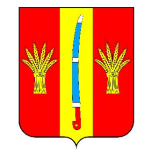 АДМИНИСТРАЦИЯ НОВОАЛЕКСАНДРОВСКОГО ГОРОДСКОГО ОКРУГА СТАВРОПОЛЬСКОГО КРАЯПроектАДМИНИСТРАЦИЯ НОВОАЛЕКСАНДРОВСКОГО ГОРОДСКОГО ОКРУГА СТАВРОПОЛЬСКОГО КРАЯПроектАДМИНИСТРАЦИЯ НОВОАЛЕКСАНДРОВСКОГО ГОРОДСКОГО ОКРУГА СТАВРОПОЛЬСКОГО КРАЯПОСТАНОВЛЕНИЕг. НовоалександровскОб утверждении административного регламента предоставления администрацией Новоалександровского городского округа Ставропольского края муниципальной услуги «Предоставление земельных участков, образованных из земельного участка, предоставленного до дня вступления в силу Федерального закона «О введении в действие Земельного кодекса Российской Федерации» для ведения садоводства, огородничества или дачного хозяйства некоммерческой организации, созданной до 1 января 2019 года для ведения садоводства, огородничества или дачного хозяйства, либо иной организации, при которой была создана или организована такая некоммерческая организация»ЗАЯВЛЕНИЕЗАЯВЛЕНИЕЗАЯВЛЕНИЕЗАЯВЛЕНИЕГлаве Новоалександровского городского округа Ставропольского края1.Фамилия, имя, отчествоФамилия, имя, отчествоФамилия, имя, отчество2.Место жительстваМесто жительстваМесто жительства3.Реквизиты документа, удостоверяющего личностьРеквизиты документа, удостоверяющего личностьРеквизиты документа, удостоверяющего личность4.Кадастровый номер земельного участкаКадастровый номер земельного участкаКадастровый номер земельного участка5.Адрес (местоположение) земельного участкаАдрес (местоположение) земельного участкаАдрес (местоположение) земельного участка6.Прошу предоставить в собственность бесплатно (в аренду) земельный участок для ведения садоводства, огородничества или дачного хозяйстваПрошу предоставить в собственность бесплатно (в аренду) земельный участок для ведения садоводства, огородничества или дачного хозяйстваПрошу предоставить в собственность бесплатно (в аренду) земельный участок для ведения садоводства, огородничества или дачного хозяйстваПрошу предоставить в собственность бесплатно (в аренду) земельный участок для ведения садоводства, огородничества или дачного хозяйства7.Фамилия, имя, отчество представителя заявителяФамилия, имя, отчество представителя заявителяФамилия, имя, отчество представителя заявителя8.Реквизиты документа, удостоверяющего личность представителя заявителяРеквизиты документа, удостоверяющего личность представителя заявителяРеквизиты документа, удостоверяющего личность представителя заявителя9.Способ уведомления заявителя, представителя заявителя (нужное подчеркнуть)Способ уведомления заявителя, представителя заявителя (нужное подчеркнуть)Способ уведомления заявителя, представителя заявителя (нужное подчеркнуть)посредством телефонной связи;посредством электронной почты;посредством почтовой связи10.Почтовый адрес, адрес электронной почты, контактный телефон для связи с заявителем (представителем заявителя)Почтовый адрес, адрес электронной почты, контактный телефон для связи с заявителем (представителем заявителя)Почтовый адрес, адрес электронной почты, контактный телефон для связи с заявителем (представителем заявителя)__________________(подпись)__________________________________(инициалы, фамилия)__________________________________(инициалы, фамилия)ЗАЯВЛЕНИЕЗАЯВЛЕНИЕЗАЯВЛЕНИЕЗАЯВЛЕНИЕГлаве Новоалександровского городского округа Ставропольского края1.Полное наименование юридического лицаПолное наименование юридического лицаПолное наименование юридического лица2.Государственный регистрационный номер записи о государственной регистрации юридического лица в Едином государственном реестре юридических лиц, за исключением случаев, если заявителем является иностранное юридическое лицоГосударственный регистрационный номер записи о государственной регистрации юридического лица в Едином государственном реестре юридических лиц, за исключением случаев, если заявителем является иностранное юридическое лицоГосударственный регистрационный номер записи о государственной регистрации юридического лица в Едином государственном реестре юридических лиц, за исключением случаев, если заявителем является иностранное юридическое лицо3.Идентификационный номер налогоплательщикаИдентификационный номер налогоплательщикаИдентификационный номер налогоплательщика4.Место нахождения юридического лицаМесто нахождения юридического лицаМесто нахождения юридического лица5.Кадастровый номер земельного участкаКадастровый номер земельного участкаКадастровый номер земельного участка6.Адрес (местоположение) земельного участкаАдрес (местоположение) земельного участкаАдрес (местоположение) земельного участка7.Просим предоставить земельный участок:Просим предоставить земельный участок:Просим предоставить земельный участок:Просим предоставить земельный участок:7.1.Бесплатно в общую долевую собственность собственников земельных участков, расположенных в границах территории ведения гражданами садоводства или огородничества для собственных нужд, пропорционально площади таких земельных участковБесплатно в общую долевую собственность собственников земельных участков, расположенных в границах территории ведения гражданами садоводства или огородничества для собственных нужд, пропорционально площади таких земельных участковБесплатно в общую долевую собственность собственников земельных участков, расположенных в границах территории ведения гражданами садоводства или огородничества для собственных нужд, пропорционально площади таких земельных участковБесплатно в общую долевую собственность собственников земельных участков, расположенных в границах территории ведения гражданами садоводства или огородничества для собственных нужд, пропорционально площади таких земельных участков7.2.В аренду с множественностью лиц на стороне арендатора собственникам земельных участков, расположенных в границах территории ведения гражданами садоводства или огородничества для собственных нуждВ аренду с множественностью лиц на стороне арендатора собственникам земельных участков, расположенных в границах территории ведения гражданами садоводства или огородничества для собственных нуждВ аренду с множественностью лиц на стороне арендатора собственникам земельных участков, расположенных в границах территории ведения гражданами садоводства или огородничества для собственных нуждВ аренду с множественностью лиц на стороне арендатора собственникам земельных участков, расположенных в границах территории ведения гражданами садоводства или огородничества для собственных нужд8.Фамилия, имя, отчество представителя заявителяФамилия, имя, отчество представителя заявителяФамилия, имя, отчество представителя заявителя9.Реквизиты документа, удостоверяющего личность представителя заявителяРеквизиты документа, удостоверяющего личность представителя заявителяРеквизиты документа, удостоверяющего личность представителя заявителя10.Способ уведомления заявителя, представителя заявителя (нужное подчеркнуть)Способ уведомления заявителя, представителя заявителя (нужное подчеркнуть)Способ уведомления заявителя, представителя заявителя (нужное подчеркнуть)посредством телефонной связи;посредством электронной почты;посредством почтовой связи11.Почтовый адрес, адрес электронной почты, контактный телефон для связи с заявителем (представителем заявителя)Почтовый адрес, адрес электронной почты, контактный телефон для связи с заявителем (представителем заявителя)Почтовый адрес, адрес электронной почты, контактный телефон для связи с заявителем (представителем заявителя)__________________(подпись)__________________________________(инициалы, фамилия)__________________________________(инициалы, фамилия)__________________(подпись)__________________________________(инициалы, фамилия)__________________________________(инициалы, фамилия)__________________(подпись)__________________________________(инициалы, фамилия)__________________________________(инициалы, фамилия)N п/пНаименование и реквизиты документаКоличество экземпляров (шт.)Количество экземпляров (шт.)Количество листов (шт.)Количество листов (шт.)ПримечаниеN п/пНаименование и реквизиты документаподлинниккопияподлинниккопияПримечание№п/пНаименование территориально обособленного структурного подразделения Многофункциональ-ного центраАдрес, телефон территориально обособленного структурного подразделения Многофункционального центраГрафик работы территориально обособленного структурного подразделения Многофункционального центра12341.ТОСПпос.Горьковский356011, Ставропольский край, Новоалександровский район, пос.Горьковский, ул.Комсомольская, дом 22;телефон 8 (86544) 54-210Понедельник-пятница:с 8-00 час. до 17-00 час.,перерыв:с 12-00 час. до13-00 час,суббота, воскресенье - выходной2.ТОСПпос.Краснозоринский356025, Ставропольский край, Новоалександровский район, пос.Краснозоринский, ул.Ленина, дом 15;телефон 8 (86544) 56-118Понедельник-пятница:с 8-00 час. до 16-00 час.,перерыв:с 12-00 час. до13-00 час,суббота, воскресенье - выходной3.ТОСПпос.Присадовый356001, Ставропольский край, Новоалександровский район, пос.Присадовый, ул.Шоссейная, дом 6;телефон 8 (86544) 54-883Вторник-четверг:с 8-00 час. до 17-00 час.,перерыв:с 12-00 час. до13-00 час,Среда: с 8-00 час. до 12-00 час.понедельник, пятница, суббота, воскресенье - выходной4.ТОСП пос.Радуга356015, Ставропольский край, Новоалександровский район, пос.Радуга, ул.Молодежная, дом 5;телефон 8 (86544) 58-129Понедельник-пятница:с 8-00 час. до 17-00 час.,перерыв:с 12-00 час. до13-00 час,суббота, воскресенье – выходной12345.ТОСП пос.Светлый356026, Ставропольский край, Новоалександровский район, пос.Светлый, ул.Советская, дом 10;телефон 8 (86544) 56-532Четверг:с 8-00 час. до 17-00 час.,перерыв:с 12-00 час. до13-00 час,Понедельник, вторник, среда, пятница, суббота, воскресенье – выходной.6.ТОСП пос.Темижбекский356018, Ставропольский край, Новоалександровский район, пос.Темижбекский, ул.Момотова, дом 13,телефон 8 (86544) 57-138Понедельник-пятница:с 8-00 час. до 17-00 час.,перерыв:с 12-00 час. до13-00 час,суббота, воскресенье - выходной7.ТОСП с.Раздольное356023, Ставропольский край, Новоалександровский район, с.Раздольное, ул.Ленина, дом 70,телефон 8 (86544) 56-740Понедельник-пятница:с 8-00 час. до 17-00 час.,перерыв:с 12-00 час. до13-00 час,суббота, воскресенье - выходной8.ТОСП ст.Григорополисская356020, Ставропольский край, Новоалександровский район, ст-ца Григорополисская, ул.Шмидта, дом 38,телефон 8(86544)52-663Понедельник-пятница:с 8-00 час. до 17-00 час.,перерыв:с 12-00 час. до13-00 час,суббота, воскресенье - выходной9.ТОСП ст.Кармалиновская356024, Ставропольский край, Новоалександровский район, ст-ца Кармалиновская, ул.Красная, дом 80,телефон 8(86544)54-417Понедельник-пятница:с 8-00 час. до 17-00 час.,перерыв:с 12-00 час. до13-00 час,суббота, воскресенье - выходной10.ТОСП  ст.Расшеватская356012, Ставропольский край, Новоалександровский район, ст-ца Расшеватская, ул.Советская, дом 1,телефон 8(86544)59-699Понедельник-пятница:с 8-00 час. до 17-00 час.,перерыв:с 12-00 час. до13-00 час,суббота, воскресенье - выходной11.ТОСП  хут.Красночервонный356013, Ставропольский край, Новоалександровский район, хут. Красночервонный, ул.Ленина, дом 17,телефон 8 (86544) 55-621Понедельникс 8-00 час. до 17-00 час.,перерыв:с 12-00 час. до13-00 час,суббота, воскресенье - выходной